ПОЯСНИТЕЛЬНАЯ ЗАПИСКАРабочая программа по технологии для 10—11 классов разработана для базового (универсального) уровня обучения на основе авторской программы «Технология», предметной линии «Технология» УМК «Алгоритм успеха», учебного плана школы, Положения о рабочей программе школы, Основной образовательной программы школы, требований ФГОС ООО.Учебная программа составлена для обучающихся с учётом психолого-педагогических особенностей.Цели и задачи учебного курса «Технология»Учебный предмет «Технология» является необходи-мым компонентом общего образования школьников. Его со-держание предоставляет обучающимся возможность войти вмир искусственной, созданной людьми среды техники и тех-нологий, называемой техносферой и являющейся главнойсоставляющей окружающей человека действительности.Основными целями изучения технологии в системе сред-него общего образования являются:• формирование общих представлений о сущности техносферыкак совокупности созданных человеком артефактов итехнологических процессах создания потребительных стои-мостей в современном производстве;• ознакомление с наиболее распространёнными видами тех-нологий получения и преобразования материалов, энергии,информации, объектов живой природы и социальной среды;• развитие умений ориентироваться в современных методахи технических средствах, используемых в наиболее распро-странённых и массовых видах производства товаров и услуг;• ориентация на предпринимательскую деятельность, тех-ническое и технологическое творчество применительно к ре-гиональному рынку труда;• формирование представлений о путях освоения профес-сии и построении профессиональной карьеры;• развитие инвариантных способностей, умений и навыковтруда, необходимых для участия в массово распространён-ных технологических процессах; способностей творческой ипроектной деятельности; профессионально значимых ка-честв личности для будущей трудовой деятельности в каче-стве предпринимателя или наёмного работника; способно-стей планирования профессиональной карьеры; умений ак-тивно вести себя на рынке труда и образовательных услуг;• воспитание ответственного отношения к делу; инициатив-ности и творческого подхода к процессу и результатам труда;рационализма при планировании своей профессиональнойкарьеры; культуры поведения на рынке труда и образова-тельных услуг; критического подхода к рекламной информа-ции о товарах и услугах, предложениях рынка труда и про-фессионального образования;• подготовка на допрофессиональном или начальном про-фессиональном уровне к труду на современном производстве;возможной самостоятельной предпринимательской деятель-ности на инновационной основе; ориентации и самопозицио-нированию на рынке труда, продолжению обучения в систе-ме непрерывного профессионального образования.Общая характеристика учебного предметаВ 10—11 классах школьники продолжают знако-миться с технологиями современного производства и сферыуслуг. Они развивают и углубляют те компетентности в обла-сти технологии, которые они получили при изучении этогопредмета в основной школе.Сложность формирования содержания курса для старшейшколы состоит в том, что в основной школе у учащихся сло-жились узкопредметные технологические компетентности,относимые больше к видам труда, чем к технологии в общемеё понимании.Технология выражает уровень развития техносферы, т. е.всего комплекса артефактов, созданных человеком, и воз-можность их производства.Технология — это строго упорядоченная последователь-ность (алгоритмическое предписание) методов воздействияна материалы, объекты природы, социальной среды, энер-гию, информацию, предопределённая имеющимися техниче-скими средствами, научными знаниями, квалификацией ра-ботников, инфраструктурой. Их совокупность обеспечиваетжелательные преобразования предметов труда в конечныепродукты, обладающие потребительной стоимостью (матери-альный объект, энергия, информация или нематериальнаяуслуга, выполненное обязательство).В соответствии с данным определением старшеклассникидолжны научиться чётко определять технологические це-ли — обосновывать в выбранной области своей деятельностиконкретный желаемый её результат, ориентироваться в ос-новных методах и средствах преобразования материальныхи нематериальных предметов труда в конечный продукт,подбирать наиболее рациональные способы и средства длясозидательной деятельности.Место учебного предмета «Технология»в учебном планеФедеральный государственный образовательныйстандарт предусматривает изучение курса технологии в стар-шей школе как составной части предметной области «Техно-логия».Настоящая рабочая программа предполагает двухлетнееобучениетехнологии (в 10—11 классах) в объёме 68 часов, израсчёта 34 часов в год, 1 час в неделю.Представленный в программе тематический план предла-гает распределение равной учебной нагрузки (по 34 часов)для 10 и 11 классов.Планируемые результатыосвоения предметаВ соответствии с требованиями к результатам освое-ния основных образовательных программ Федерального го-сударственного образовательного стандарта среднего общегообразования второго поколения результаты изучения техно-логии в 10—11 классах разделяются на личностные, мета-предметные и предметные.Личностные результаты освоения выпускником обра-зовательной программы по технологии отражают сформиро-ванность:• общей культуры и культуры труда, целостного мировоз-зрения, соответствующего современному уровню развитиянауки, социальной и трудовой практики, различным формамобщественного сознания; потребности в самообразовании исамовоспитании, готовности к самоопределению на основеобщечеловеческих и общенациональных ценностей;• потребности в самореализации в творческой трудовой дея-тельности; желания учиться; коммуникативных навыков;• стремления к здоровому и безопасному образу жизни и со-ответствующих навыков; ответственного и компетентногоотношения к своему физическому и психическому здоровью;бережного отношения к природе;• готовности к принятию самостоятельных решений, по-строению и реализации жизненных планов, осознанному вы-бору профессии; социальной мобильности; мотивации к по-знанию нового и непрерывному образованию как условиюпрофессиональной и общественной деятельности.Метапредметные результаты освоения выпускникомобразовательной программы по технологии подразумевают:• овладение научными методами исследования при освое-нии технологий и проектной деятельности в объёме, необхо-димом для дальнейшего образования и самообразования;• умение логично, ясно и точно формулировать и аргумен-тированно излагать свои мысли, применять индуктивные идедуктивные способы рассуждений, базируясь на закономер-ностях логики технологических процессов;• умение привлекать изученный в других предметах мате-риал в реализуемые технологии и использовать различныеисточники информации, в том числе локальные сети и гло-бальную сеть Интернет, для решения учебных проблем; ана-лизировать, систематизировать, критически оценивать и ин-терпретировать информацию, в том числе передаваемую поканалам средств массовой информации и по Интернету;• умение анализировать конкретные трудовые и жизнен-ные ситуации, различные стратегии решения задач; выби-рать и реализовывать способы поведения в коллективной де-ятельности; самостоятельно планировать и осуществлятьучебную деятельность;• коммуникативные навыки, способность работать в кол-лективе, готовность выслушать и понять другую точку зре-ния, корректность и терпимость в общении, грамотное уча-стие в дискуссиях, в том числе в социальных сетях;• начальный опыт, навыки творчества и исследовательскойдеятельности, публичного представления её результатов, втом числе с использованием средств информационных и ком-муникационных технологий.Предметными результатами обучения технологии набазовом уровне являются:• представления о техносфере, роли техники и технологийв прогрессивном развитии общества; социальных и эколо-гических последствиях развития промышленного и сельс-кохозяйственного производства, энергетики и транспорта;назначении и устройстве распространённых технологиче-ских машин, механизмов, агрегатов, орудий и инструмен-тов, электрических приборов и аппаратов;• ориентирование в свойствах и способах получения наибо-лее распространённых природных, искусственных материа-лов и сырья, продукции сельского хозяйства, используемыхв производстве товаров, услуг и продуктов питания; тради-ционных и новейших технологиях получения и преобразова-ния различных материалов, энергии, информации объектовживой природы и социальной среды;• дизайнерское (проектное) представление результатов тру-да и подбор средств труда для осуществления технологиче-ского процесса;• практическая готовность к выполнению технологическихопераций по оказанию услуги или изготовлению деталей,сборке изделия (наличие соответствующих трудовых зна-ний, навыков и умений);• владение способами проектирования, методами творче-ской деятельности, технического конструирования и эстети-ческого оформления изделий;• овладение основными понятиями, терминами черчения играфики; правилами выполнения графической документа-ции; основными экономическими характеристиками трудо-вой деятельности, экологическими характеристиками тех-нологий;• самооценка индивидуальных профессиональных способ-ностей и склонностей; ориентирование на рынке труда, услугпрофильного общего и профессионального образования.СОДЕРЖАНИЕ КУРСАРАЗДЕЛ 1. ТЕХНОЛОГИЯ ПРОЕКТИРОВАНИЯИЗДЕЛИЙ1. Особенности современного проектированияТеоретические сведения. Особенности современногопроектирования. Технико-технологические, социальные,экономические, экологические, эргономические факторыпроектирования. Учёт требований безопасности при проек-тировании. Качества проектировщика. Ответственностьсовременного дизайнера перед обществом. Значение эстети-ческого фактора в проектировании.Практические работы. Анализ существующего состоя-ния в сфере предполагаемого проектирования, определениепотребности, выбор объекта проектирования.2. Законы художественного конструированияТеоретические сведения. Эстетика. Единство формысодержания. Пропорции. Симметрия. Динамичность. Статич-ность. Контраст. Равновесие формы. Цветовое оформление.Практические работы. Выполнение теста-опросникадля выявления качеств дизайнера.3. Экспертиза и оценка изделияТеоретические сведения. Экспертиза и оценка изде-лия. Социально-экономические, функциональные, эргоно-мические, эстетические качества объектов проектной дея-тельности.Практические работы. Проведение экспертизы учени-ческого рабочего места.4. Алгоритм проектированияТеоретические сведения. Планирование проектнойдеятельности в профессиональном и учебном проектирова-нии. Этапы проектной деятельности. Системный подход впроектировании, пошаговое планирование действий. Алго-ритм дизайна. Непредвиденные обстоятельства в проектиро-вании. Действия по коррекции проекта.Практические работы. Планирование деятельности поучебному проектированию.5. Методы решения творческих задачТеоретические сведения. Понятия «творчество»,«творческий процесс». Введение в психологию творческойдеятельности. Виды творческой деятельности. Процедурытехнического творчества. Проектирование. Конструирова-ние. Изобретательство. Результат творчества как объект ин-теллектуальной собственности. Логические и эвристическиеметоды решения задач.Практические работы. Решение творческих задач.Тестирование на креативность.6. Метод мозговой атакиТеоретические сведения. Метод мозговой атаки.Суть метода. Цель метода. Генерация идей. Аналогия, инвер-сия, фантазия, эмпатия.Практические работы. Решение творческих задач мето-дом мозговой атаки.7. Метод обратной мозговой атакиТеоретические сведения. Суть метода обратной моз-говой атаки. Цель метода.Практические работы. Решение творческих задач мето-дом обратной мозговой атаки.8. Метод контрольных вопросовТеоретические сведения. Суть метода контрольныхвопросов. Универсальные опросники.Практические работы. Решение творческих задач мето-дом контрольных вопросов.9. СинектикаТеоретические сведения. Синектика. Суть метода.Типы аналогий.Практические работы. Решение творческих задач мето-дом синектики.10. Морфологический анализТеоретические сведения. Поиск оптимального вари-анта решения. Морфологический анализ (морфологическаяматрица), сущность и применение. Недостаток метода.Практические работы. Решение творческих задач мето-дом морфологического анализа.11. Функционально-стоимостный анализТеоретические сведения. Функционально-стоимост-ный анализ (ФСА) как метод экономии. Основные этапыФСА. Использование функционально-стоимостного анализана производстве.Практические работы. Решение творческих задач мето-дом ФСА.12. Метод фокальных объектовТеоретические сведения. Ассоциативные методы ре-шения задач. Понятие «ассоциации». Методы фокальныхобъектов, гирлянд случайностей и ассоциаций, сущность иприменение.Практические работы. Решение творческих задач ассо-циативными методами.13. Дизайн отвечает потребностямТеоретические сведения. Проектирование как отра-жение общественной потребности. Влияние потребностейлюдей на изменение изделий, технологий, материалов. Мето-ды выявления общественной потребности.Значение понятия «дизайн». Значение дизайна в проек-тировании. Эргономика, техническая эстетика, дизайнсреды.Практические работы. Дизайн-анализ окружающихпредметов с целью выявления возможных вариантов их усо-вершенствования.14. Защита интеллектуальной собственностиТеоретические сведения. Понятие интеллектуаль-ной собственности. Объекты интеллектуальной собственно-сти. Формы защиты авторства. Публикация. Патент на изо-бретение. Условия выдачи патентов, патентный поиск. Кри-терии патентоспособности объекта. Патентуемые объекты:изобретения, промышленные образцы, полезные модели,товарные знаки, рационализаторскиепредложения. Прави-ла регистрации товарных знаков и знака обслуживания.Практические работы. Разработка товарного знака длясвоего изобретения.15. Мысленное построение нового изделияТеоретические сведения. Проект. Постановка целейи изыскание средств для проектирования. Дизайнерскийподход. Бизнес-план.Практические работы. Изучение потребительского рын-ка своего региона.16. Научный подходв проектировании изделийТеоретические сведения. Процесс проектированиядизайнером новых изделий. Источники информации. Пред-ставление об основах взаимозаменяемости. Составляющиетехнологического планирования. Бизнес-планирование.Маркетинг, его цели, задачи.11Практические работы. Составление бизнес-плана про-изводства проектируемого (или условного) изделия (услуги).17. Материализация проектаТеоретические сведения. Макетирование, модели-рование. Изготовление опытных образцов. Испытание. Стои-мость проектов.Практические работы. Выполнение предварительногорасчёт количества материалов для выполнения проектируе-мого изделия.18. Дизайн-проект.Выбор объекта проектированияТеоретические сведения. Выбор направления сферыдеятельности для выполнения проекта. Определение требо-ваний и ограничений к объекту проектирования. Выбор объ-екта проектирования.Выбор наиболее удачного варианта проектируемого изде-лия с использованием методов ТРИЗ. Выбор материалов дляизготовления проектного изделия. Механические свойстваматериалов.Практические работы. Выбор объекта проектирова-ния. Выбор материалов для изготовления проектного изде-лия.19. Изучение покупательского спросаТеоретические сведения. Покупательский спрос.Методы исследования покупательского спроса. Требованияк анкете по изучению покупательского спроса. Анкета поку-пателя.Практические работы. Составление анкеты для изуче-ния покупательского спроса. Проведение анкетирования длявыбора объекта учебного проектирования.20. Проектная документацияТеоретические сведения. Стандартизация при про-ектировании. Проектная документация: резюме по дизайну,проектная спецификация.Использование компьютера для выполнения проектнойдокументации. Проектная документация: технический ри-сунок, чертёж, сборочный чертёж. Выполнение техническихрисунков и рабочих чертежей проектируемого изделия. Тех-нологическая карта.Практические работы. Составление резюме и дизайн-спецификации проектируемого изделия. Выполнение рабо-чих чертежей проектируемого изделия.21. Организация технологическогопроцессаТеоретические сведения. Технологический процессизготовления нового изделия. Технологическая операция.Технологический переход. Содержание и составление техно-логической карты.Практические работы. Выполнение технологическойкарты проектного изделия.22. Анализ результатов проектнойдеятельностиТеоретические сведения. Понятие качества матери-ального объекта, услуги, технического процесса. Критерииоценки результатов проектной деятельности. Проведение ис-пытаний объекта. Самооценка проекта. Рецензирование.Критерии оценки выполненного проекта. Критерии защи-ты проекта. Выбор формы презентации. Использование впрезентации технических средств. Презентация проектов ирезультатов труда. Оценка проектов.Практические работы. Апробация готового проектногоизделия и его доработка, самооценка проекта.РАЗДЕЛ 2. ТЕХНОЛОГИИВ СОВРЕМЕННОМ МИРЕ1. Роль технологиив жизни человекаТеоретические сведения. Понятие «культура», видыкультуры. Понятия «технология» и «технологическая куль-тура». Виды промышленных технологий. Понятие универ-сальных технологий.Взаимосвязь и взаимообусловленность технологий, орга-низации производства и характера труда.Практические работы. Подготовка сообщения об инте-ресующем изобретении в области технологии.2. Технологические укладыТеоретические сведения. Исторически сложившие-ся технологические уклады и их основные технические до-стижения.Практические работы. Подготовка доклада об интересу-ющем открытии (известном учёном, изобретателе) в областинауки и техники.3. Связь технологий с наукой, техникойи производствомТеоретические сведения. Развитие технологическойкультуры в результате научно-технических и социально-эко-номических достижений. Потребность в научном знании.Наука как сфера человеческой деятельности и фактор произ-водства. Наукоёмкость материального производства.Практические работы. Подготовка сообщения на тему«Техносфера и современный технологический мир».4. Энергетика и энергоресурсыТеоретические сведения. Производственные задачи.Энергетика. Тепловые электростанции. Гидроэлектростан-ции. Атомные электростанции. Проблемы и перспективы.Практические работы. Оценка качества пресной воды.Оценка уровня радиации территории школы или ближай-шей местности.5. Альтернативные источники энергииТеоретические сведения. Альтернативные (нетради-ционные) источники электрической энергии. Солнечнаяэнергия и солнечные электростанции. Энергия ветра. Энер-гия приливов. Геотермальная энергия. Термоядерная энерге-тика.Практические работы. Сравнение достоинств и не-достатков альтернативных источников электрической энер-гии.6. Технологии индустриального производстваТеоретические сведения. Промышленный перево-рот. Машиностроение. Машины. Основные узлы машин. Ви-ды машин. Индустриальное производство. Технологии инду-стриального производства. Технологический процесс инду-стриального производства.Практические работы. Выполнение коллективного про-екта «Технологические риски и их предупреждения».7. Технологии земледелияи растениеводстваТеоретические сведения. Сельское хозяйство. От-расли: земледелие и растениеводство. Классификация тех-нологий земледелия. Отрасли современного растениевод-ства. Технологии растениеводства.Практические работы. Составление почвенной карты(части парка, пришкольной территории). Подготовка сооб-щения о процессах сбора, заготовки и разведения лекар-ственных растений.8. Технологии животноводстваТеоретические сведения. Животноводство. Этапыразвития животноводства. Отрасли современного животно-водства. Промышленные технологии животноводства.Практические работы. Подготовка сообщения о прави-лах составления рациона и кормления сельскохозяйствен-ных животных.9. Технологии агропромышленногопроизводстваТеоретические сведения. Агропромышленный ком-плекс (АПК). Структура отраслей АПК. Основные этапы тех-нологии АПК. Технология защиты растений. Реализациясельскохозяйственной продукции.Практические работы. Составление кластеров. Проведе-ние экспериментов.10. Технологии лёгкой промышленностиТеоретические сведения. Лёгкая промышленность.Подотрасли лёгкой промышленности. Текстильная промыш-ленность.Практические работы. Подготовка сообщения о техно-логии получения сырья для кожевенно-обувного производ-ства.11. Технологии пищевой промышленностиТеоретические сведения. Пищевая промышлен-ность. Группы отраслей пищевой промышленности. Делениегрупп предприятий пищевой промышленности на различныепроизводства. Обработка пищевого сырья. Переработка про-дуктов животноводства. Рыбная промышленность. Плодоо-вощная промышленность. Технологический цикл в пищевойпромышленности.Практические работы. Подготовка сообщения о техно-логии производства сахара и кондитерских изделий.12. Природоохранные технологииТеоретические сведения. Природоохранные техно-логии. Экологический мониторинг. Основные направленияохраны природной среды.Практические работы. Выявление мероприятий по ох-ране окружающей среды на действующем промышленномпредприятии.13. Переработка бытового мусораи промышленных отходовТеоретические сведения. Экологически чистые ибезотходные производства. Переработка бытового мусораи промышленных отходов.Практические работы. Уборка мусора около школы илив лесу.14. Рациональное использование земель,минеральных ресурсов, водных ресурсовТеоретические сведения. Рациональное использова-ние лесов и пахотных земель, минеральных и водных ресур-сов. Оборотное водоснабжение. Ответственность за сохране-ние гидросферы.Практические работы. Анализ основных технологий за-щиты гидросферы.15. ЭлектротехнологииТеоретические сведения. Основные виды промыш-ленной обработки материалов. Электротехнологии и их при-менение.Практические работы. Определение, при изготовлениикаких предметов, имеющихся в вашем доме, использованыэлектротехнологии.16. Лучевые технологииТеоретические сведения. Лучевые методы обработ-ки. Лазерная обработка материалов. Электронно-лучевая об-работка. Электронно-лучевое резание и прошивка. Элек-тронно-лучевая плавка.17. Ультразвуковые технологии.Плазменная обработкаТеоретические сведения. Ультразвуковые техноло-гии: сварка и дефектоскопия. Ультразвуковая размерная об-работка. Ультразвуковая очистка. Ультразвуковая сварка.Плазменная обработка: напыление, резка, сварка. Порошко-вая металлургия.18. Технологии послойного прототипированияТеоретические сведения. Технологии послойногопрототипирования и их использование.19. НанотехнологииТеоретические сведения. Нанотехнологии. Основ-ные понятия. Технология поатомной (помолекулярной) сбор-ки. Перспективы применения нанотехнологий.Практические работы. Подготовка и проведение презен-тации с описанием новых перспективных технологий.20. Новые принципы организациисовременного производстваТеоретические сведения. Пути развития современ-ного индустриального производства. Рационализация, стан-дартизация производства. Конвейеризация, непрерывное(поточное) производство. Расширение ассортимента про-мышленных товаров в результате изменения потребитель-ского спроса. Гибкие производственные системы. Многоце-левые технологические машины. Глобализация системы ми-рового хозяйствования.Практические работы. Подготовка рекомендаций повнедрению новых технологий и оборудования в домашнемхозяйстве,на конкретном рабочем месте (производственномучастке).21. Автоматизация технологических процессовТеоретические сведения. Автоматизация производ-ства на основе информационных технологий. Изменение ро-ли человека в современном и перспективном производстве.Понятия «автомат» и «автоматика». Гибкая и жёсткая авто-матизация. Применение на производстве автоматизирован-ных систем управления технологическими процессами(АСУТП). Составляющие АСУТП.Практические работы. Экскурсия на современное про-изводственное предприятие.РАЗДЕЛ 3. ПРОФЕССИОНАЛЬНОЕСАМООПРЕДЕЛЕНИЕ И КАРЬЕРА1. Понятие профессиональной деятельностиТеоретические сведения. Виды деятельности чело-века. Профессиональная деятельность, её цели, принципи-альное отличие от трудовой деятельности. Человек как субъ-ект профессиональной деятельности.Исторические предпосылки возникновения профессий.Разделение труда. Формы разделения труда. Специализациякак форма общественного разделения труда и фактор разви-тия производства. Понятие кооперации. Понятия специаль-ности и перемены труда.Практические работы. Определение целей, задач и ос-новных компонентов своей будущей профессиональной дея-тельности. Определение по видам специализации труда: про-фессии родителей, преподавателей школы, своей предпола-гаемой профессиональной деятельности. Анализ формразделения труда в организации.2. Сферы, отрасли, предметы трудаи процесс профессиональной деятельностиТеоретические сведения. Материальная и нематери-альная сферы производства, их состав, соотношение и взаи-мосвязи. Особенности развития сферы услуг. Формированиемежотраслевых комплексов. Сферы и отрасли профессио-нальной деятельности. Предметы труда. Производство какпреобразовательная деятельность. Составляющие производ-ства. Средства производства: предметы труда, средства труда(орудия производства). Технологический процесс. Продуктыпроизводственной (преобразовательной) деятельности: това-ры, услуги.Практические работы. Определение сферы производ-ства промышленных предприятий своего региона (района) итипа предприятия: производственное предприятие, объеди-нение, научно-производственное объединение. Посещениепроизводственного предприятия, определение составляю-щих конкретного производства.3. Нормирование и оплата трудаТеоретические сведения. Система нормированиятруда, её назначение. Виды норм труда. Организации, уста-навливающие и контролирующие нормы труда.Тарифная система и её элементы: тарифная ставка и та-рифная сетка.Практические работы. Изучение нормативных произ-водственных документов.4. Система оплаты трудаТеоретические сведения. Система оплаты труда.Сдельная, повременная и договорная формы оплаты труда.Виды, применение и способы расчёта. Роль форм заработнойплаты в стимулировании труда.Практические работы. Определение вида оплаты трудадля работников различнных профессий.5. Культура трудаТеоретические сведения. Понятие культуры труда.Составляющие культуры труда. Технологическая дисципли-на. Умение организовывать своё рабочее место. Дизайн рабо-чей зоны и зоны отдыха. Научная организация труда. Обе-спечение охраны и безопасности труда. Эффективность тру-довой деятельности.Практические работы. Расчёт эффективности трудовойдеятельности по изготовлению проектного изделия. Анализсвоего учебного дня и предложения по его реорганизации,повышающие эффективность учёбы.6. Профессиональная этикаТеоретические сведения. Понятия «мораль» и«нравственность». Категории нравственности. Нормы мора-ли. Этика как учение о законах нравственного поведения.Профессиональная этика и её виды.Практические работы. Обоснование смысла и содержа-ния этических норм своей будущей профессиональной дея-тельности.7. Этапы профессионального становленияТеоретические сведения. Этапы и результаты про-фессионального становления личности. Выбор профессии.Профессиональная обученность. Профессиональная компе-тентность. Профессиональное мастерство. Профессиональ-ное творчество.Практические работы. Определение целей, задач и ос-новных этапов своей будущей профессиональной деятельно-сти.8. Профессиональная карьераТеоретические сведения. Понятия «карьера»,«должностной рост», «призвание». Факторы, влияющие напрофессиональную подготовку и профессиональный успех.Планирование профессиональной карьеры.Практические работы. Составление плана своей буду-щей профессиональной карьеры.9. Рынок труда и профессийТеоретические сведения. Рынок труда и профессий.Конъюнктура рынка труда и профессий. Спрос и предложе-ние на различные виды профессионального труда. Способыизучения рынка труда и профессий.Практические работы. Посещение центра занятости исоставление рейтинга профессий и должностей в районе про-живания.10. Виды профессионального образованияТеоретические сведения. Общее и профессиональноеобразование. Виды и формы получения профессиональногообразования. Начальное, среднее и высшее профессиональ-ное образование. Послевузовское профессиональное образо-вание. Региональный рынок образовательных услуг. Методыпоиска источников информации о рынке образовательныхуслуг.Практические работы. Исследование региональногорынка образовательных услуг.11. Трудоустройство. С чего начать?Теоретические сведения. Профессиональное резю-ме. Формы самопрезентации. Автобиография как форма са-мопрезентации для профессионального образования и трудо-устройства. Типичные ошибки при собеседовании. Правиласамопрезентации при посещении организации.Практические работы. Составление профессиональногорезюме.РАЗДЕЛ 4. ПЛАНИРОВАНИЕПРОФЕССИОНАЛЬНОЙ КАРЬЕРЫ1. Цели и задачи проектаТеоретические сведения. Определение жизненныхцелей и задач. Составление плана действий по достижениюнамеченных целей. Выявление интересов, способностей,профессионально важных качеств. Обоснование выбораспециальности и выбора учебного заведения.Практические работы. Выполнение проекта «Мои жиз-ненные планы и профессиональная карьера».2. Ориентация в мире профессийТеоретические сведения. Профессиональные цен-тры. Знакомство с миром профессий.Практические работы. Выполнение проекта «Мои жиз-ненные планы и профессиональная карьера».3. Обоснование выбора профессииТеоретические сведения. Необходимость осознанно-го выбора профессии. Выявление интересов, способностей.Практические работы. Выполнение проекта «Мои жиз-ненные планы и профессиональная карьера».4. Пути получения профессииТеоретические сведения. Общее и профессиональноеобразование. Виды и формы получения профессиональногообразования. Начальное, среднее и высшее профессиональ-ное образование. Послевузовское профессиональное образо-вание.Практические работы. Выполнение проекта «Мои жиз-ненные планы и профессиональная карьера».5. Поиск работы в ситуации непоступленияв учебное заведениеТеоретические сведения. Поиск работы. Центры за-нятости.Практические работы. Выполнение проекта «Мои жиз-ненные планы и профессиональная карьера».6. Оценка и защита проектаТеоретические сведения. Самопрезентация. Презен-тация. Защита проекта.Практические работы. Проведение презентации и защита проекта. УЧЕБНО-МЕТОДИЧЕСКОЕИ МАТЕРИАЛЬНО-ТЕХНИЧЕСКОЕОБЕСПЕЧЕНИЕ ОБРАЗОВАТЕЛЬНОГО ПРОЦЕССАРабочая программа по технологии для 10—11 классов.Базовый уровень (автор Н. В. Матяш).Технология. 10—11 классы. Базовый уровень. Учебник(авторы: В. Д. Симоненко, О. П. Очинин, Н. В. Матяш и др.).Технология. 10—11 классы. Базовый уровень. Электрон-ная форма учебника (авторы: В. Д. Симоненко, О. П. Очинин,Н. В. Матяш и др.).Технология. 10—11 классы. Базовый уровень. Методи-ческое пособие (авторы: Н. В. Матяш, В. Д. Симоненко,Л. И. Булавинцева).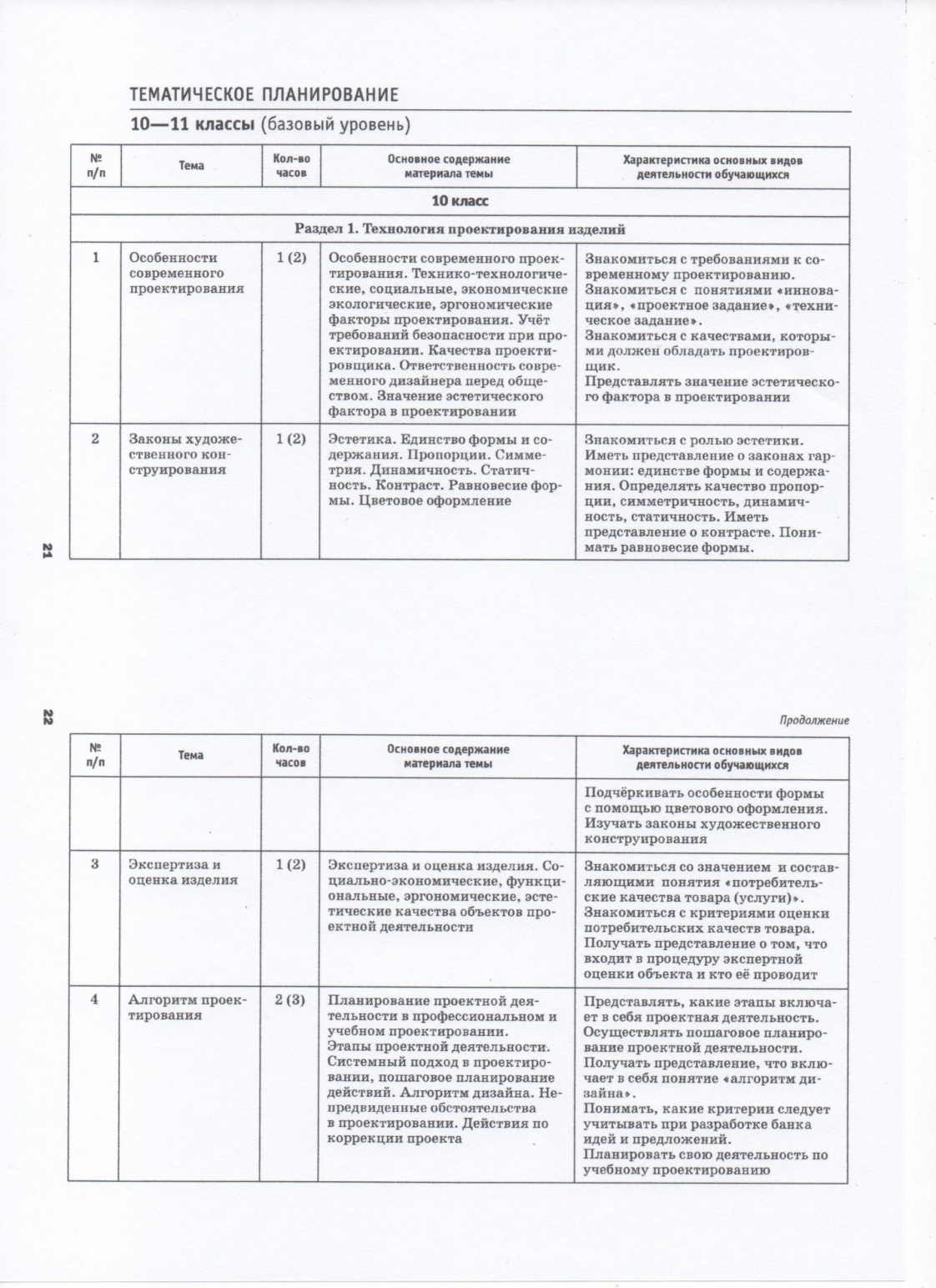 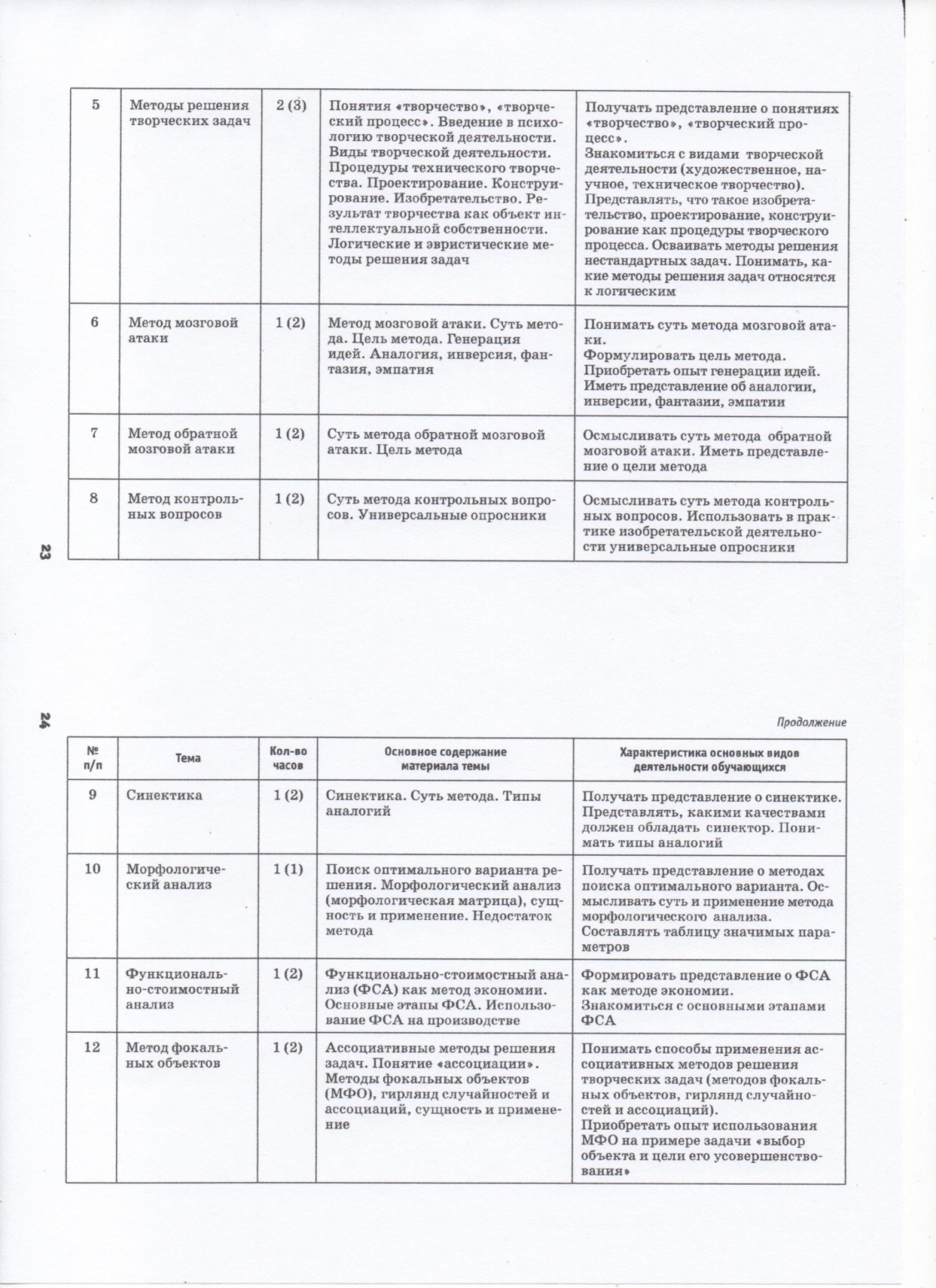 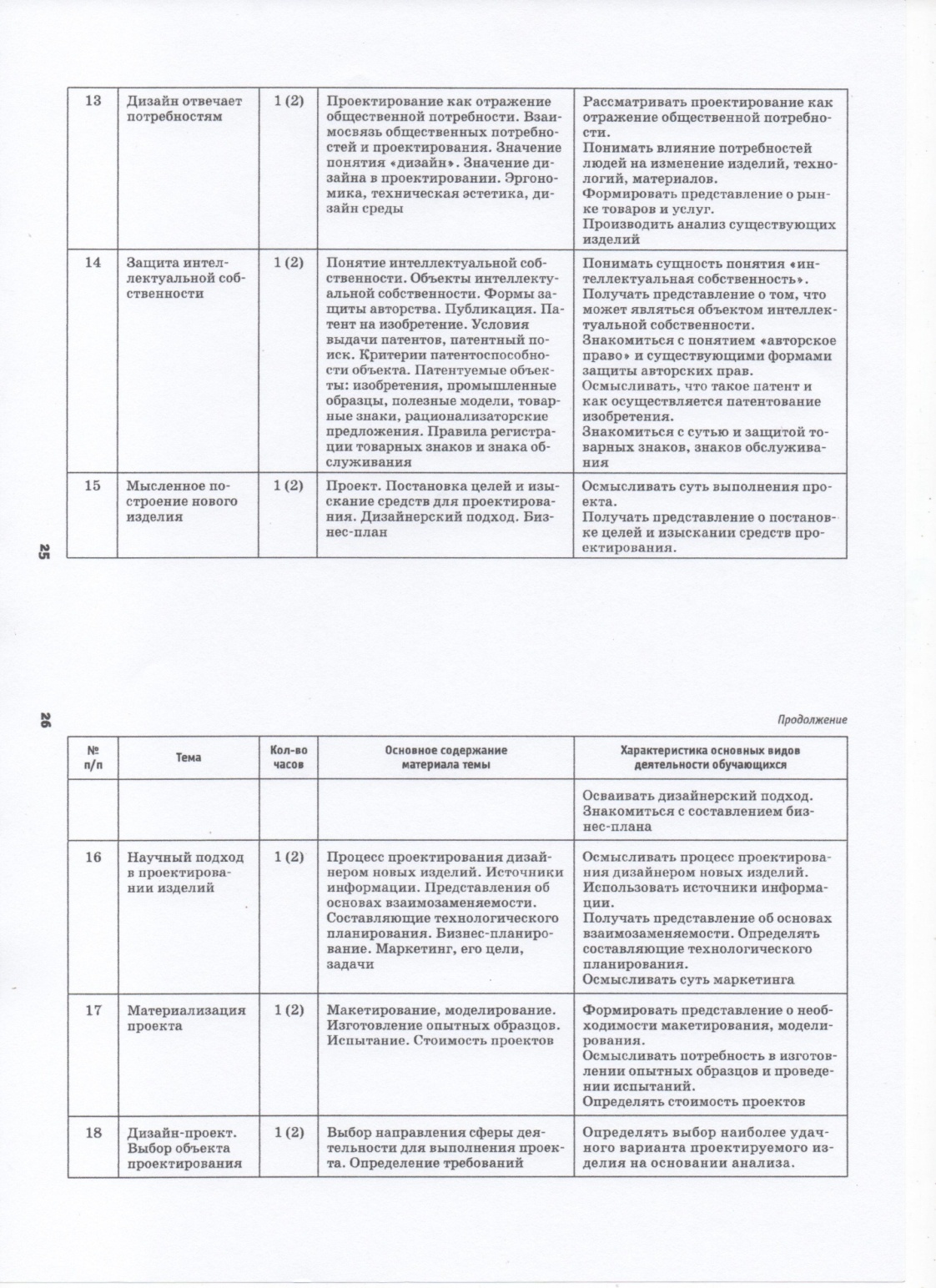 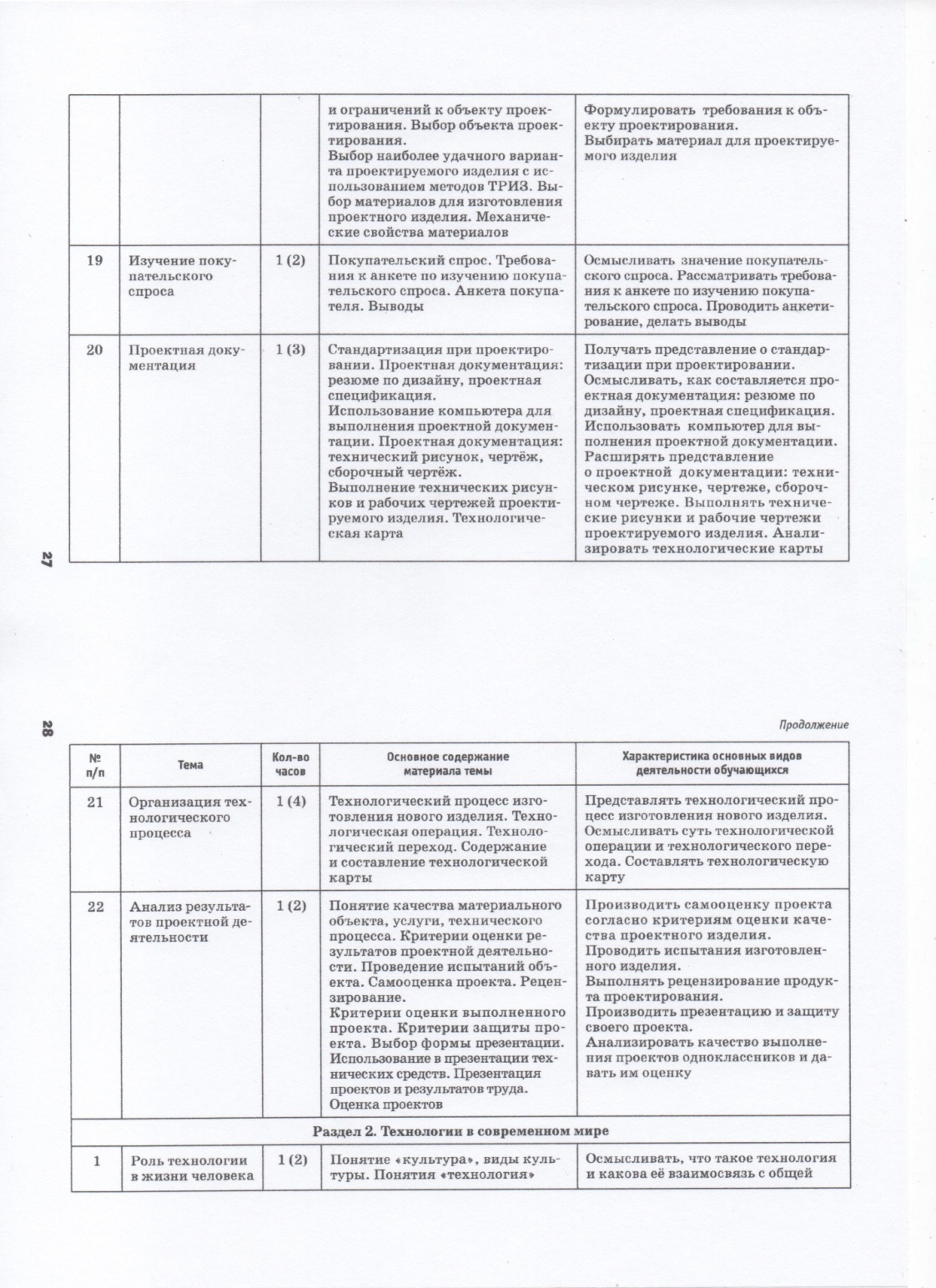 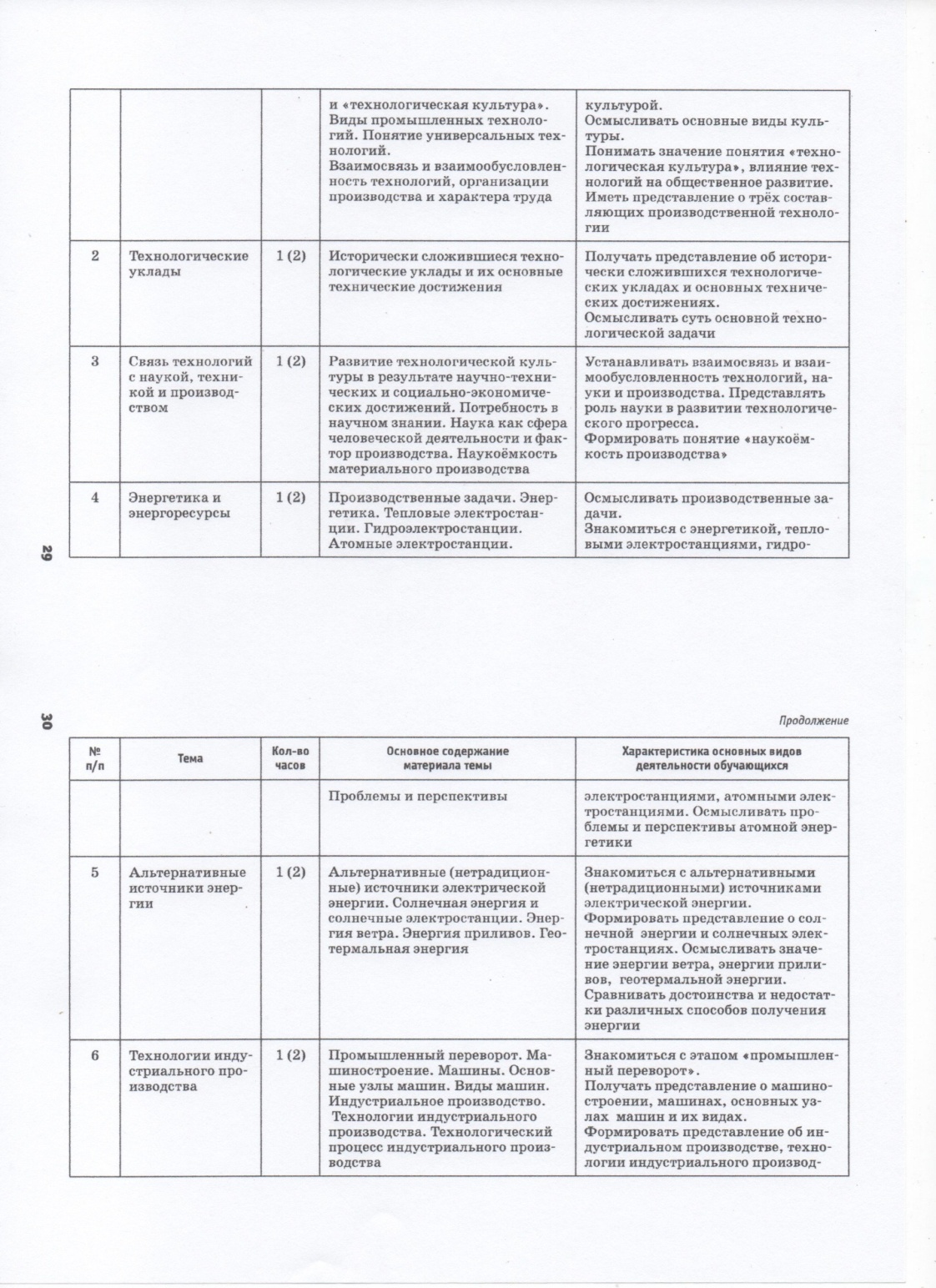 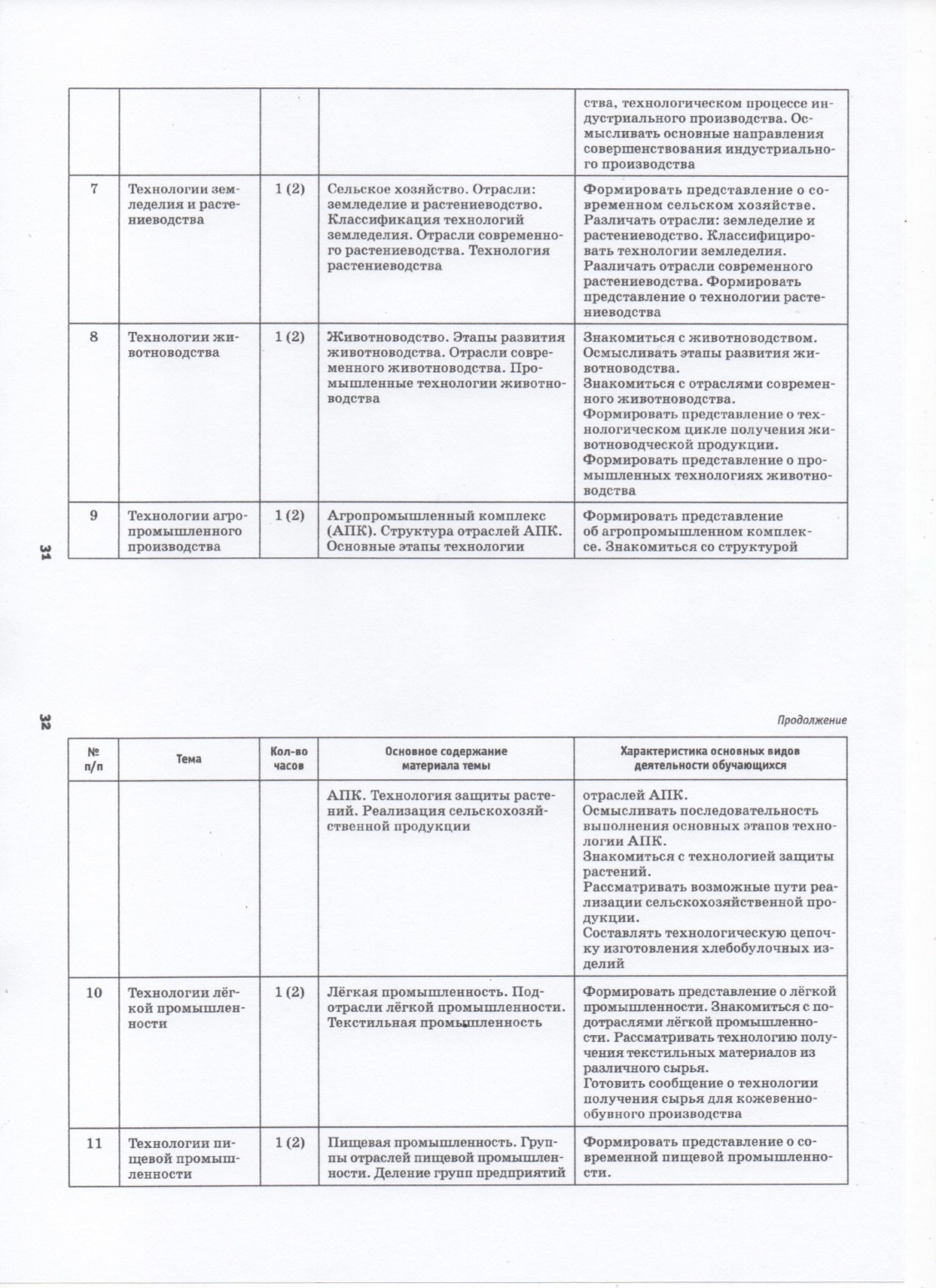 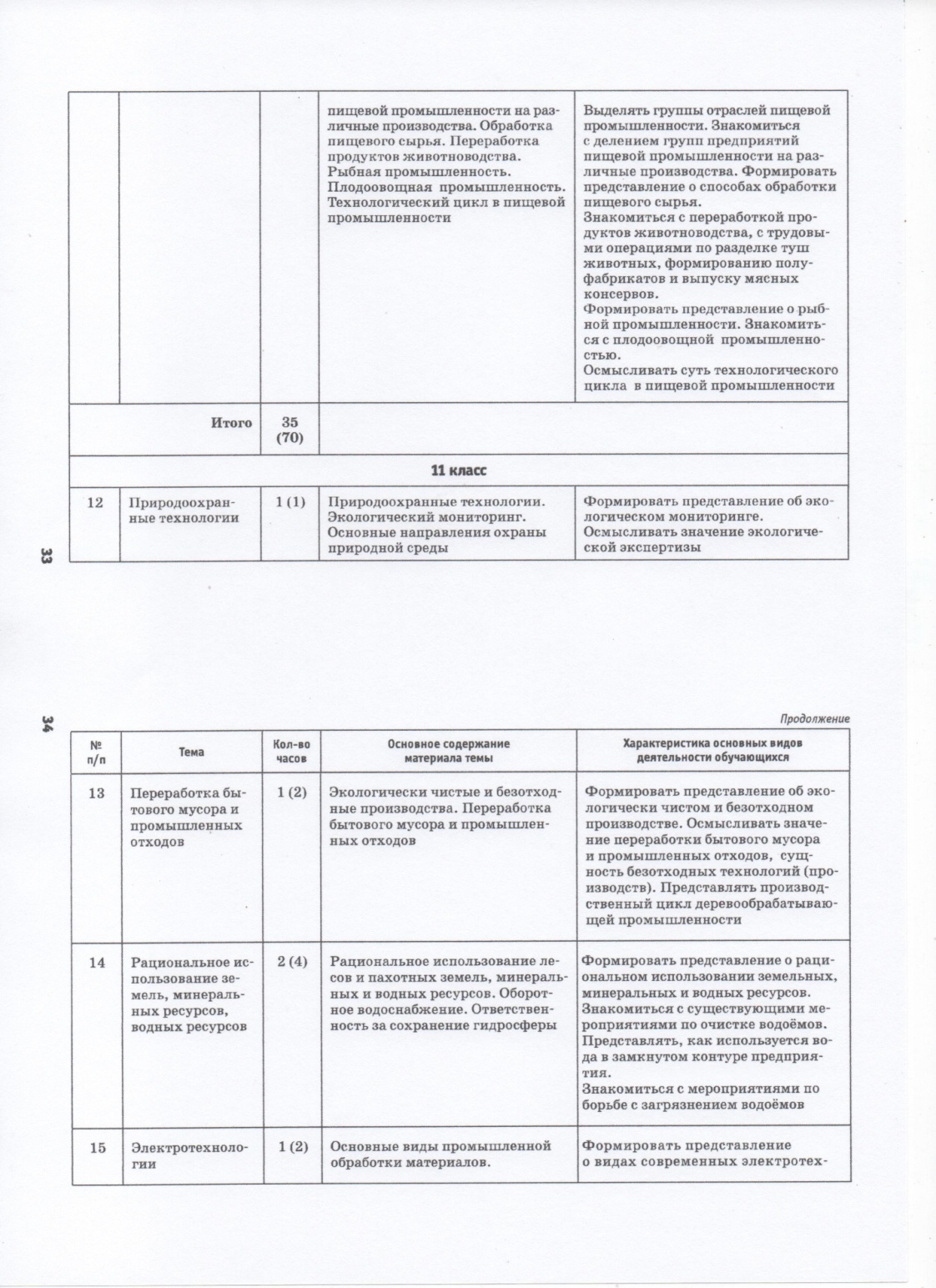 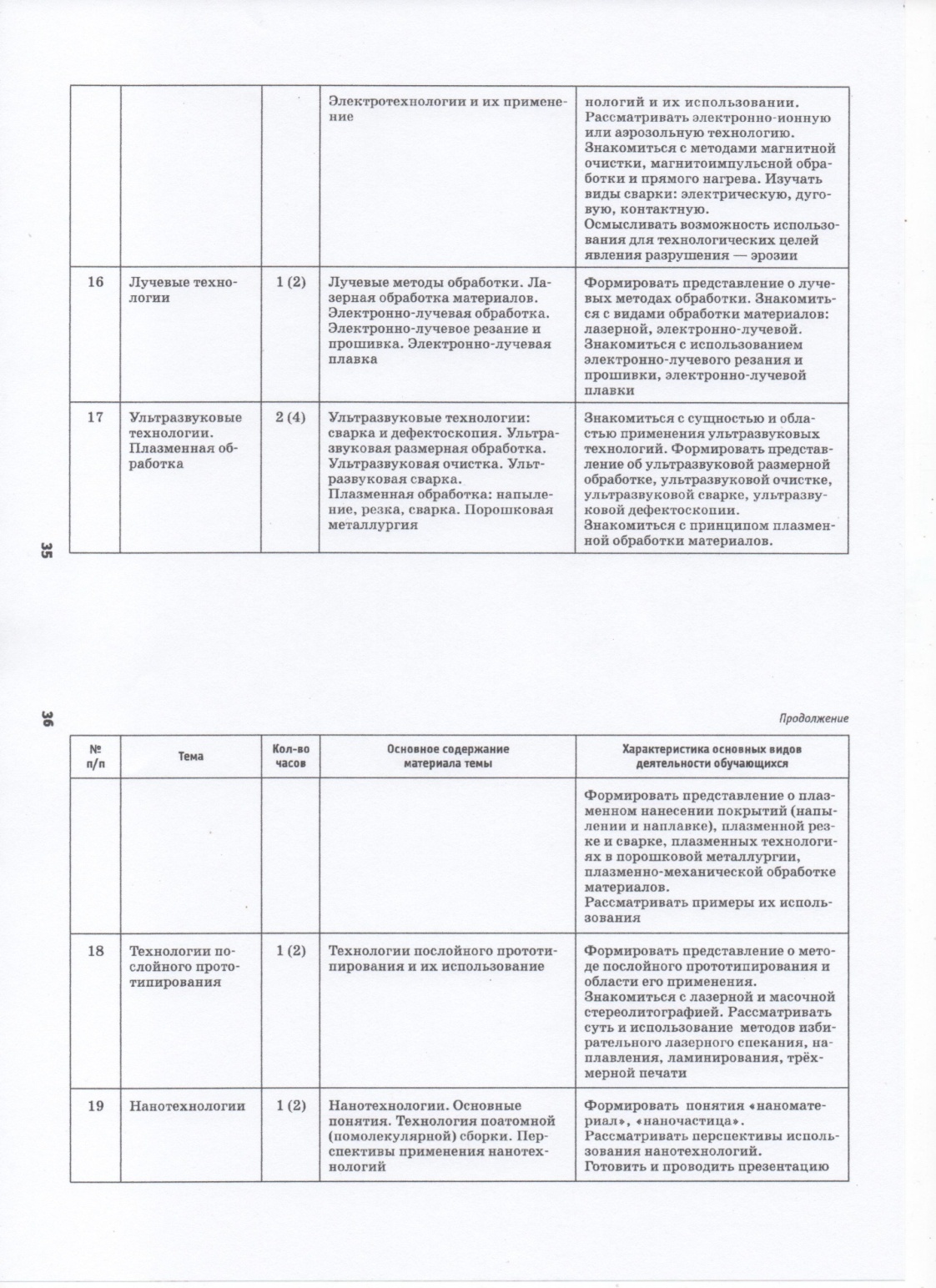 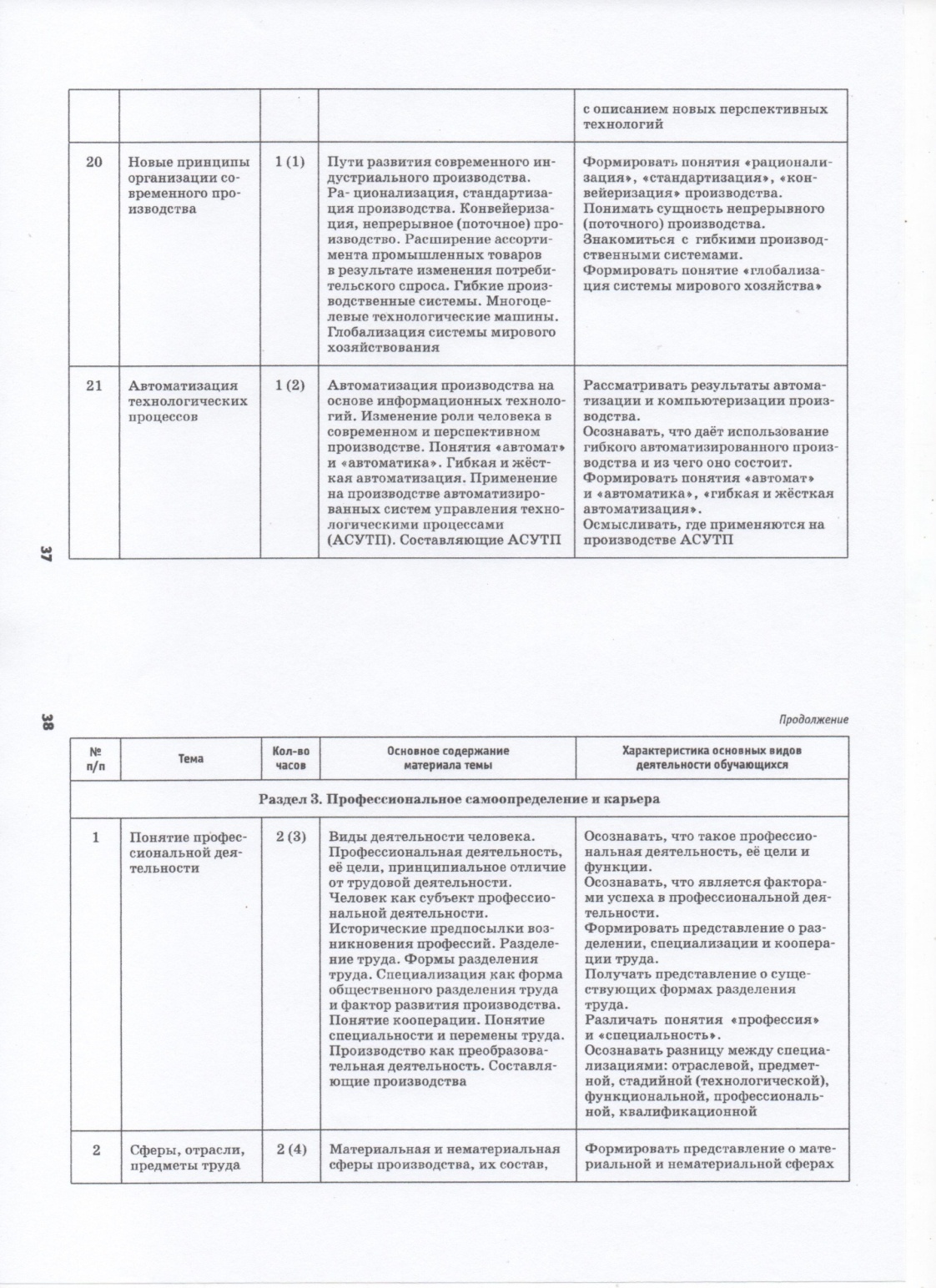 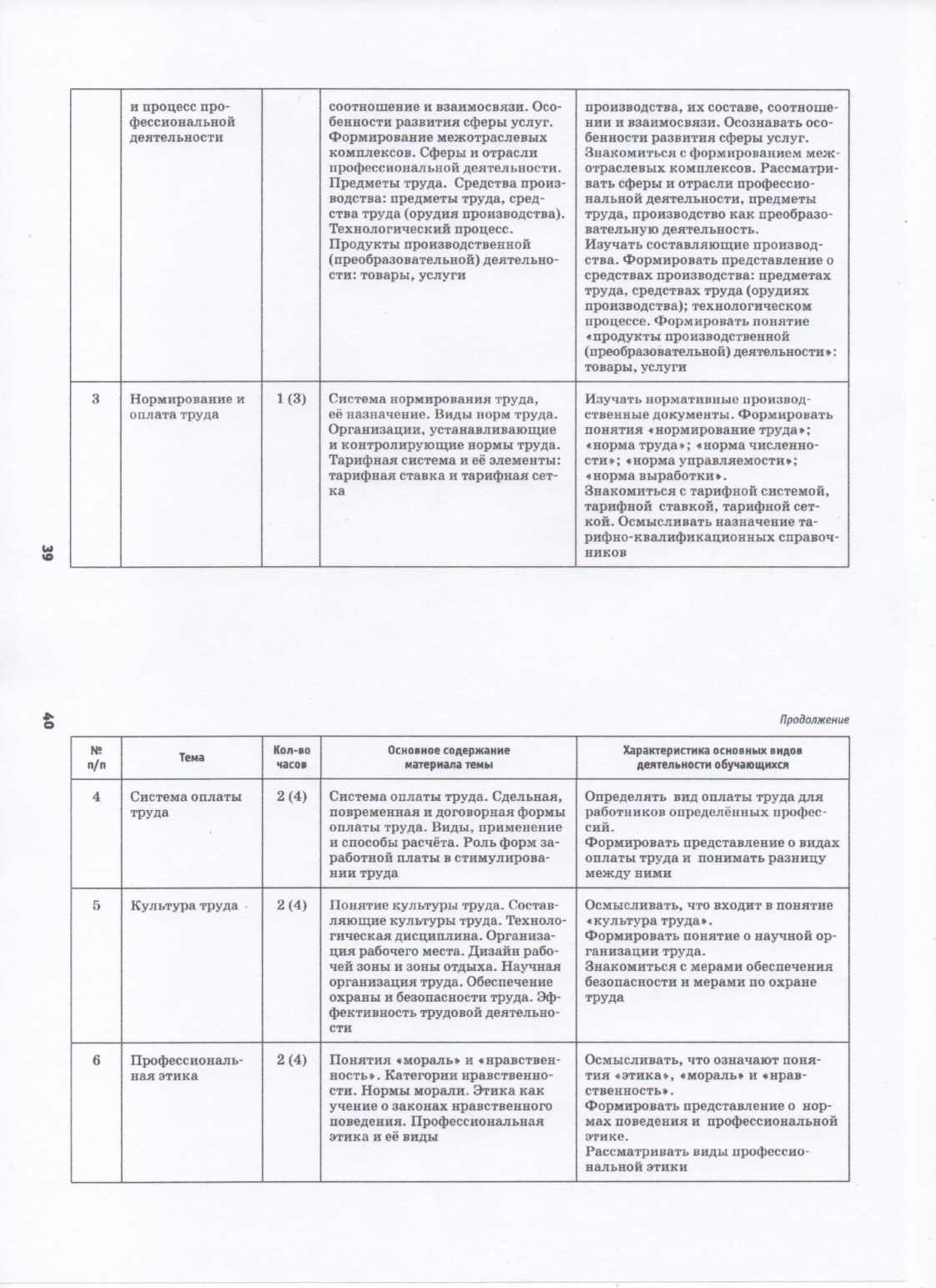 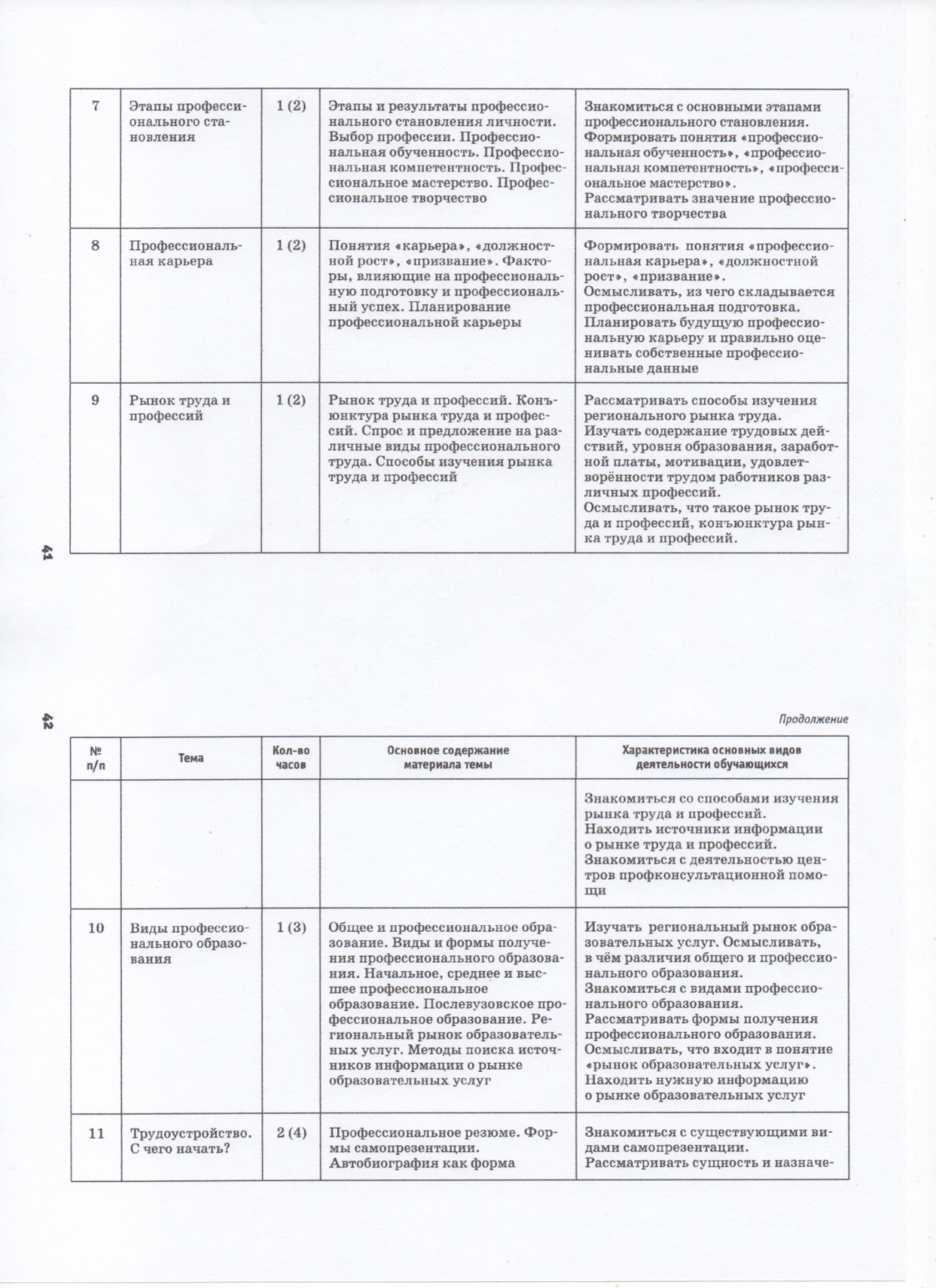 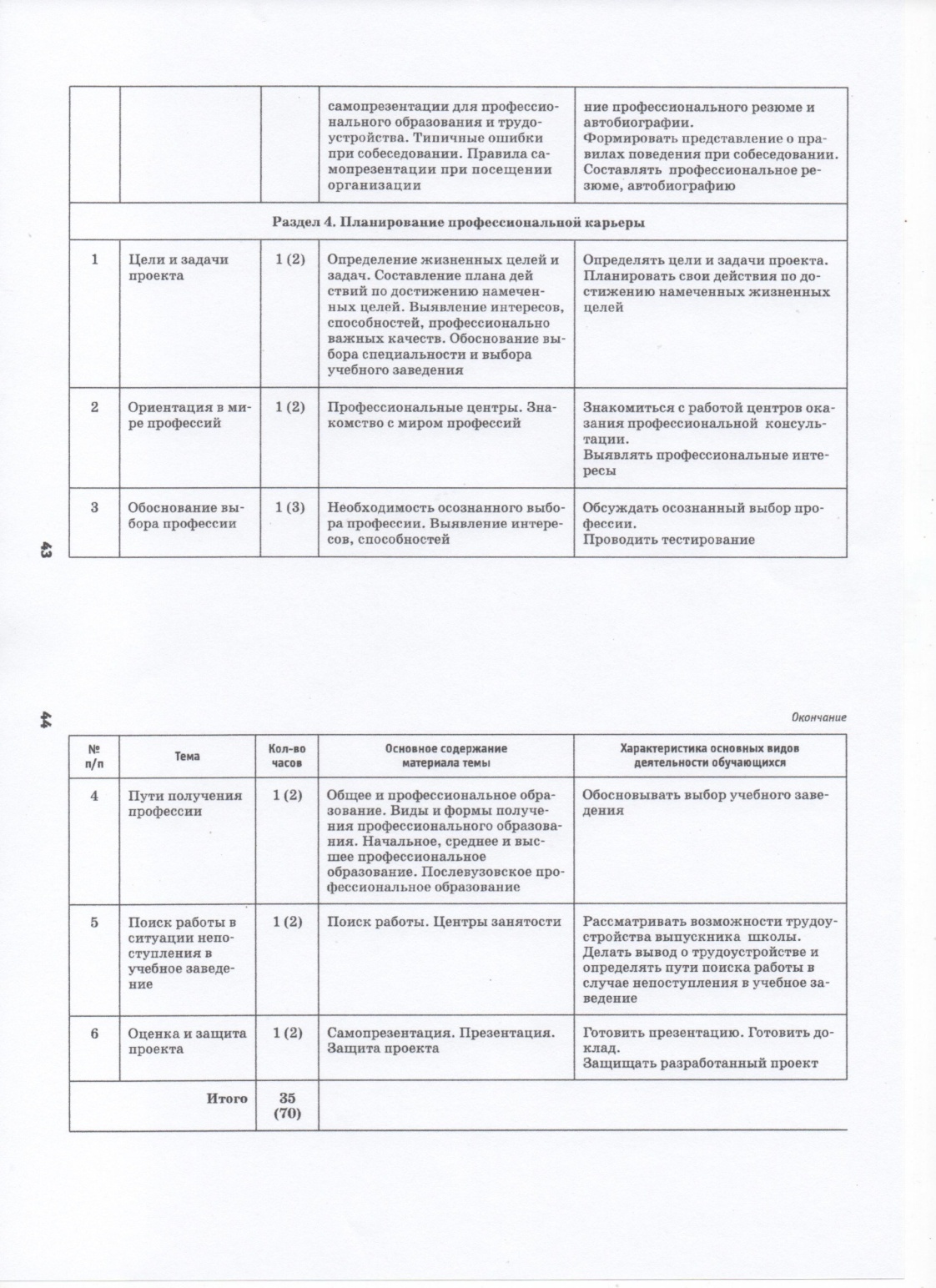 